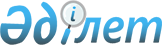 О бюджете Маралдинского сельского округа Курчумского района на 2022-2024 годыРешение Курчумского районного маслихата Восточно-Казахстанской области от 28 декабря 2021 года № 15/10-VII
      В соответствии со статьей 75 Бюджетного кодекса Республики Казахстан от 4 декабря 2008 года, с подпунктом 1) пункта 1 статьи 6 Закона Республики Казахстан от 23 января 2001 года "О местном государственном управлении и самоуправлении в Республике Казахстан", Курчумский районный маслихат РЕШИЛ:
      1. Утвердить бюджет Маралдинского сельского округа Курчумского района на 2022-2024 годы согласно приложениям 1, 2 и 3 соответственно, в том числе на 2022 год в следующих объемах:
       1) доходы - 80041,0 тысяч тенге, в том числе:
      налоговые поступления - 2081,0 тысяч тенге;
       неналоговые поступления - 0,0 тысяч тенге;
      поступления от продажи основного капитала - 0,0 тысяч тенге;
      поступления трансфертов - 77960,0 тысяч тенге;
      2) затраты - 80165,3 тысяч тенге;
       3) чистое бюджетное кредитование - 0,0 тысяч тенге, в том числе:
       бюджетные кредиты - 0,0 тысяч тенге;
       погашение бюджетных кредитов - 0,0 тысяч тенге;
      4) сальдо по операциям с финансовыми активами - 0,0 тысяч тенге, в том числе:
       приобретение финансовых активов - 0,0 тысяч тенге;
       поступления от продажи финансовых активов государства - 0,0 тысяч тенге;
       5) дефицит (профицит) бюджета - - 124,3 тысяч тенге;
      6) финансирование дефицита (использование профицита) бюджета - 124,3 тысяч тенге, в том числе:
       поступление займов - 0,0 тысяч тенге;
       погашение займов - 0,0 тысяч тенге;
       используемые остатки бюджетных средств - 124,3 тысяч тенге;
       остатки бюджетных средств - 124,3 тысяч тенге.
      Сноска. Пункт 1 в редакции решения Курчумского районного маслихата Восточно-Казахстанской области от 07.12.2022 № 28/10-VII (вводится в действие с 01.01.2022).


      2. Учесть в бюджете Маралдинского сельского округа объем субвенции, передаваемый из районного бюджета в бюджет Маралдинского сельского округа на 2022 год в сумме 43905,0 тысяч тенге.
      3. Настоящее решение вводится в действие с 1 января 2022 года. Бюджет Маралдинского сельского округа Курчумского района на 2022 год
      Сноска. Приложение 1 в редакции решения Курчумского районного маслихата Восточно-Казахстанской области от 07.12.2022 № 28/10-VII (вводится в действие с 01.01.2022). 2022 год Бюджет Маралдинского сельского округа Курчумского района на 2023 год 2023 год Бюджет Маралдинского сельского округа Курчумского района на 2024 год 2024 год
					© 2012. РГП на ПХВ «Институт законодательства и правовой информации Республики Казахстан» Министерства юстиции Республики Казахстан
				
      Секретарь Курчумского районного маслихата 

М. Калелов
Приложение 1 
к решению Курчумского 
районного маслихата 
от 28 декабря 2021 года 
№ 15/10-VII
Категория
Категория
Категория
Категория
Всего (тысяч тенге)
Класс
Класс
Класс
Всего (тысяч тенге)
Подкласс
Подкласс
Всего (тысяч тенге)
Наименование
Всего (тысяч тенге)
1
2
3
4
5
1.ДОХОДЫ
80041,0
1
Налоговые поступления
2081,0
04
Налоги на собственность
2081,0
1
Налоги на имущество
9,0
3
Земельный налог
81,0
4
Налог на транспортные средства
1991,0
Hалог на транспортные средства с юридических лиц
80,0
Hалог на транспортные средства с физических лиц
1911,0
 4
Поступления трансфертов
77960,0
02
Трансферты из вышестоящих органов государственного управления
77960,0
3
Трансферты из районного ( города областного значения) бюджета
77960,0
Целевые текущие трансферты
34055,0
Субвенции
43905,0
Функциональная группа
Функциональная группа
Функциональная группа
Функциональная группа
Функциональная группа
Всего (тысяч тенге)
Функциональная подгруппа
Функциональная подгруппа
Функциональная подгруппа
Функциональная подгруппа
Всего (тысяч тенге)
Администратор бюджетных программ
Администратор бюджетных программ
Администратор бюджетных программ
Всего (тысяч тенге)
Программа
Программа
Всего (тысяч тенге)
Наименование
Всего (тысяч тенге)
1
2
3
4
5
6
II. ЗАТРАТЫ
80165,3
01
Государственные услуги общего характера
43384,3
1
Представительные, исполнительные и другие органы, выполняющие общие функции государственного управления
43384,3
124
Аппарат акима города районного значения, села, поселка, сельского округа
43384,3
001
Услуги по обеспечению деятельности акима города районного значения, села, поселка, сельского округа
43084,3
022
Капитальные расходы государственного органа
300,0
07
Жилищно-коммунальное хозяйство
25422,0
3
Благоустройство населенных пунктов
25422,0
124
Аппарат акима города районного значения, села, поселка, сельского округа
25422,0
008
Освещение улиц в населенных пунктах
3039,0
009
Обеспечение санитарии населенных пунктов
100,0
011
Благоустройство и озеленение населенных пунктов
22283,0
12
Транспорт и коммуникации
11330,0
1
Автомобильный транспорт
11330,0
124
Аппарат акима города районного значения, села, поселка, сельского округа
11330,0
013
Обеспечение функционирования автомобильных дорог в городах районного значения, селах, поселках, сельских округах
11330,0
15
Трансферты
29,0
1
Трансферты
29,0
124
Аппарат акима города районного значения, села, поселка, сельского округа
29,0
048
Возврат неиспользованных (недоиспользованных) целевых трансфертов
29,0
III. ЧИСТОЕ БЮДЖЕТНОЕ КРЕДИТОВАНИЕ
0,0
Бюджетные кредиты
0,0
Погашение бюджетных кредитов
0,0
IV. САЛЬДО ПО ОПЕРАЦИЯМС ФИНАНСОВЫМИ АКТИВАМИ
0,0
Приобретение финансовых активов
0,0
Поступление от продажи финансовых активов государства
0,0
V. ДЕФИЦИТ (ПРОФИЦИТ) БЮДЖЕТА
-124,3
VI. ФИНАНСИРОВАНИЕ ДЕФИЦИТА (ИСПОЛЬЗОВАНИЕ ПРОФИЦИТА) БЮДЖЕТА
124,3
Поступления займов
0,0
Погашение займов
0,0
8
Используемые остатки бюджетных средств
124,3
01
Остатки бюджетных средств
124,3
1
01
Свободные остатки бюджетных средств
124,3Приложение 2 
к решению Курчумского 
районного маслихата
от 28 декабря 2021 года
№ 15/10-VII
Категория
Категория
Категория
Категория
Всего (тысяч тенге)
Класс
Класс
Класс
Всего (тысяч тенге)
Подкласс
Подкласс
Всего (тысяч тенге)
Наименование
Всего (тысяч тенге) 1 2 3 4 5
1.ДОХОДЫ
48 250,0
1
Налоговые поступления
2 227,0
04
Налоги на собственность 
2 227,0
1
Налоги на имущество
80,0
3
Земельный налог
0,0
4
Налог на транспортные средства
2 147,0
Hалог на транспортные средства с юридических лиц
80,0
Hалог на транспортные средства с физических лиц
2 067,0
 4
Поступления трансфертов
46 023,0
02
Трансферты из вышестоящих органов государственного управления
46 023,0
3
Трансферты из районного ( города областного значения) бюджета
2118,0
05
Субвенции из республиканского бюджета на государственные услуги общего характера
43905,0
Функциональная группа
Функциональная группа
Функциональная группа
Функциональная группа
Функциональная группа
Всего (тысяч тенге)
Функциональная подгруппа
Функциональная подгруппа
Функциональная подгруппа
Функциональная подгруппа
Всего (тысяч тенге)
Администратор бюджетных программ
Администратор бюджетных программ
Администратор бюджетных программ
Всего (тысяч тенге)
Программа
Программа
Всего (тысяч тенге)
Наименование
Всего (тысяч тенге)
1
2
3
4
5
6
II. ЗАТРАТЫ
48 250,0
01
Государственные услуги общего характера
41233,0
1
Представительные, исполнительные и другие органы, выполняющие общие функции государственного управления
41233,0
124
Аппарат акима города районного значения, села, поселка, сельского округа
41233,0
001
Услуги по обеспечению деятельности акима города районного значения, села, поселка, сельского округа
40933,0
022
Капитальные расходы государственного органа
300,0
07
Жилищно-коммунальное хозяйство
5109,0
3
Благоустройство населенных пунктов
5109,0
124
Аппарат акима города районного значения, села, поселка, сельского округа
5109,0
008
Освещение улиц в населенных пунктах
1 191,0
009
Обеспечение санитарии населенных пунктов
100,0
011
Благоустройство и озеленение населенных пунктов
3818,0
12
Транспорт и коммуникации
1908,0
1
Автомобильный транспорт
1908,0
124
Аппарат акима города районного значения, села, поселка, сельского округа
1908,0
013
Обеспечение функционирования автомобильных дорог в городах районного значения, селах, поселках, сельских округах
1908,0
III. ЧИСТОЕ БЮДЖЕТНОЕ КРЕДИТОВАНИЕ
0,0
Бюджетные кредиты
0,0
Погашение бюджетных кредитов
0,0
IV. САЛЬДО ПО ОПЕРАЦИЯМ С ФИНАНСОВЫМИ АКТИВАМИ
0,0
Приобретение финансовых активов
0,0
Поступление от продажи финансовых активов государства
0,0
V. ДЕФИЦИТ (ПРОФИЦИТ) БЮДЖЕТА
0,0
VI. ФИНАНСИРОВАНИЕ ДЕФИЦИТА (ИСПОЛЬЗОВАНИЕ ПРОФИЦИТА) БЮДЖЕТА
0,0
Поступления займов
0,0
Погашение займов
0,0
8
Используемые остатки бюджетных средств
0,0
01
Остатки бюджетных средств
0,0Приложение 3 
к решению Курчумского 
районного маслихата
от 28 декабря 2021 года
№ 15/10-VII
Категория
Категория
Категория
Категория
Всего (тысяч тенге)
Класс
Класс
Класс
Всего (тысяч тенге)
Подкласс
Подкласс
Всего (тысяч тенге)
Наименование
Всего (тысяч тенге) 1 2 3 4 5
1.ДОХОДЫ
65 650,0
1
Налоговые поступления
2 400,0
04
Налоги на собственность 
2 400,0
1
Налоги на имущество
80,0
3
Земельный налог
20,0
4
Налог на транспортные средства
2 300,0
Hалог на транспортные средства с юридических лиц
100,0
Hалог на транспортные средства с физических лиц
2 200,0
 4
Поступления трансфертов
63 250,0
02
Трансферты из вышестоящих органов государственного управления
63 250,0
3
Трансферты из районного ( города областного значения) бюджета
22845,0
05
Субвенции из республиканского бюджета на государственные услуги общего характера
40405,0
Функциональная группа
Функциональная группа
Функциональная группа
Функциональная группа
Функциональная группа
Всего (тысяч тенге)
Функциональная подгруппа
Функциональная подгруппа
Функциональная подгруппа
Функциональная подгруппа
Всего (тысяч тенге)
Администратор бюджетных программ
Администратор бюджетных программ
Администратор бюджетных программ
Всего (тысяч тенге)
Программа
Программа
Всего (тысяч тенге)
Наименование
Всего (тысяч тенге)
1
2
3
4
5
6
II. ЗАТРАТЫ
65 650,0
01
Государственные услуги общего характера
41250,0
1
Представительные, исполнительные и другие органы, выполняющие общие функции государственного управления
41250,0
124
Аппарат акима города районного значения, села, поселка, сельского округа
41250,0
001
Услуги по обеспечению деятельности акима города районного значения, села, поселка, сельского округа
40950,0
022
Капитальные расходы государственного органа
300,0
07
Жилищно-коммунальное хозяйство
22624,0
3
Благоустройство населенных пунктов
22624,0
124
Аппарат акима города районного значения, села, поселка, сельского округа
22624,0
008
Освещение улиц в населенных пунктах
1 337,0
009
Обеспечение санитарии населенных пунктов
100,0
011
Благоустройство и озеленение населенных пунктов
21187,0
12
Транспорт и коммуникации
1776,0
1
Автомобильный транспорт
1776,0
124
Аппарат акима города районного значения, села, поселка, сельского округа
1776,0
013
Обеспечение функционирования автомобильных дорог в городах районного значения, селах, поселках, сельских округах
1776,0
III. ЧИСТОЕ БЮДЖЕТНОЕ КРЕДИТОВАНИЕ
0,0
Бюджетные кредиты
0,0
Погашение бюджетных кредитов
0,0
IV. САЛЬДО ПО ОПЕРАЦИЯМ С ФИНАНСОВЫМИ АКТИВАМИ
0,0
Приобретение финансовых активов
0,0
Поступление от продажи финансовых активов государства
0,0
V. ДЕФИЦИТ (ПРОФИЦИТ) БЮДЖЕТА
0,0
VI. ФИНАНСИРОВАНИЕ ДЕФИЦИТА (ИСПОЛЬЗОВАНИЕ ПРОФИЦИТА) БЮДЖЕТА
0,0
Поступления займов
0,0
Погашение займов
0,0
8
Используемые остатки бюджетных средств
0,0
01
Остатки бюджетных средств
0,0